ДУМА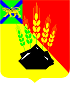 МИХАЙЛОВСКОГО МУНИЦИПАЛЬНОГОРАЙОНАР Е Ш Е Н И Е с. МихайловкаО принятии части полномочий, делегированныхМихайловскому муниципальному  району сельскимипоселениями Михайловского муниципального районаПринято Думой Михайловского                                                                 муниципального района                                                                 от 31.08.2023 г.    № 363 В соответствии с пунктом 12 статьи 14, с частью 4 статьи 15 Федерального закона от 06.10.2003 N 131-ФЗ "Об общих принципах организации местного самоуправления в Российской Федерации", руководствуясь Уставом Михайловского муниципального района, рассмотрев решение муниципального комитета Григорьевского сельского поселения от 29.11.2022 N 29 "О передаче Михайловскому муниципальному району части полномочий Григорьевского сельского поселения", решение муниципального комитета Ивановского сельского поселения от 01.12.2022 N 45 "О передаче Михайловскому муниципальному району части полномочий Ивановского сельского поселения", решение муниципального комитета Кремовского сельского поселения от 07.12.2022 N 45 "О передаче Михайловскому муниципальному району части полномочий Кремовского сельского поселения", решение муниципального комитета Сунятсенского сельского поселения от 01.12.2022 № 137-нпа "О передаче Михайловскому муниципальному району части полномочий Сунятсенского сельского поселения":1. Принять часть полномочий "создание условий для организации досуга и обеспечения жителей поселения услугами организации культуры", предусмотренных пунктом 12 статьи 14 Федерального закона от 06.10.2003 N 131-ФЗ "Об общих принципах организации местного самоуправления в Российской Федерации", делегированных Михайловскому муниципальному району сельскими поселениями Михайловского муниципального района на 2023 год:1.1. С передачей субвенций, предоставленных бюджету Михайловского муниципального района из бюджета Григорьевского сельского поселения в размере 25000 (двадцать пять тысяч) рублей, согласно расчету объема субвенций на переданные полномочия.1.2. С передачей субвенций, предоставленных бюджету Михайловского муниципального района из бюджета Ивановского сельского поселения в размере 1600000 (один миллион шестьсот тысяч) рублей, согласно расчету объема субвенций на переданные полномочия.1.3. С передачей субвенций, предоставленных бюджету Михайловского муниципального района из бюджета Кремовского сельского поселения в размере 25000 (двадцать пять тысяч) рублей, согласно расчету объема субвенций на переданные полномочия.1.4. С передачей субвенций, предоставленных бюджету Михайловского муниципального района из бюджета Сунятсенского сельского поселения в размере 50 000 (пятьдесят тысяч) рублей, согласно расчету объема субвенций на переданные полномочия.2. Настоящее решение вступает в силу с момента официального опубликования.Глава Михайловского муниципального  района -	             Глава администрации района                                                            В.В. Архиповс. Михайловка№ 363-НПА